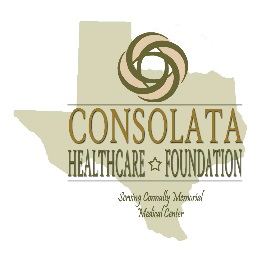 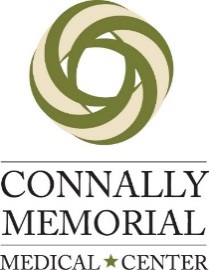 Consolata Healthcare FoundationMail payment to: 499 10th Street Floresville, TX 78114Contact Veronica Collazo Phone: (830)251-3850 Fax: (830) 393-1301 orEmail consolata@connallymmc.orgMake Check Payable to Consolata Healthcare FoundationTeam Name:_____________________________________________Name: ______________________________________________________________E-mail: _____________________________________________________________     	Address: ________________________________  City:_______________________      	Phone: __________________________  		Handicap:_________________Name: ______________________________________________________________E-mail: _____________________________________________________________     	Address: ________________________________  City:_______________________      	Phone: __________________________  		Handicap:_________________Name: ______________________________________________________________E-mail: _____________________________________________________________     	Address: ________________________________  City:_______________________      	Phone: __________________________  		Handicap:_________________Name: ______________________________________________________________E-mail: _____________________________________________________________     	Address: ________________________________  City:_______________________      	Phone: __________________________  		Handicap:_________________